Государственное профессиональное образовательное учреждение Тульской области «Тульский сельскохозяйственный колледж им. И.С. Ефанова» структурное подразделение г. Плавск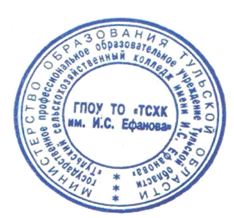 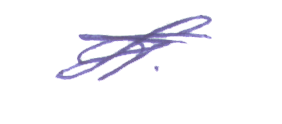  УтверждаюДиректор ГПОУ ТО «ТСХК им.И.С.Ефанова»_____________О. А. Глотов«31»августа 2020 г.ГРАФИК УЧЕБНОГО ПРОЦЕССА  НА 2020-2021УЧЕБНЫЙ ГОДГА – государственная (итоговая ) аттестацияПА - промежуточная аттестация (проходит рассредоточено)ПП – производственная практикаПД – преддипломная практикаИА – подготовка к государственной  итоговой аттестацииУП – учебная практика (проходит рассредоточено)Т – теоретическое обучение (36 часов в неделю)К - каникулыКод/профессия№ группы, курс/Срок обучениясентябрьсентябрьсентябрьсентябрьсентябрь         октябрь         октябрь         октябрь         октябрьноябрьноябрьноябрьноябрьноябрьдекабрьдекабрьдекабрьдекабрьянварьянварьянварьянварь  февраль  февраль  февраль  февраль март март март март март мартапрельапрельапрельапрель май май май май майиюньиюньиюньиюньКод/профессия№ группы, курс/Срок обучения171421285121926291623307142128411182518152218152229551219263101724317142128Код/профессия№ группы, курс/Срок обучения6132027411182518152229613202731017243171421287142128411111825291623306132027443.01.09 Повар-кондитер3-2П 2 курс3г 10месТТТТУПТТТТУПТППППППППППППККтТТТТППППППППППТУПТТТТУПТУПТТТТТПАК35.01.13Тракторист-машинист с/х производства3-1Т3 курс2г 10месТУПТППППППППППППППППУПУПТТУПУПККтУПТУПУПУПУПТТУПУПУППППППППППППППППППППАПАГАГА43.01.09 Повар-кондитер4-2П3 курс3г10месТТТУПТТТППППППППТУПТУПТТККтТУПТУПТТУПТУПТТТТУППППППППППППППАПАГАГА